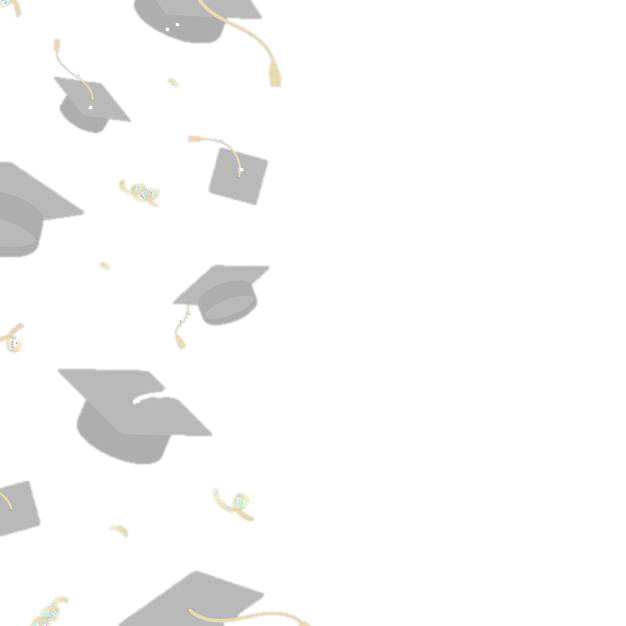 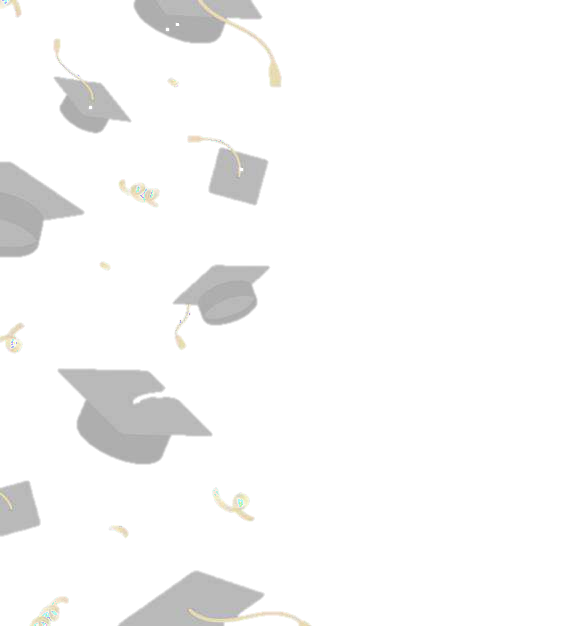 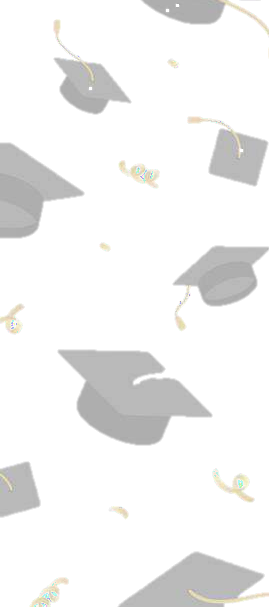 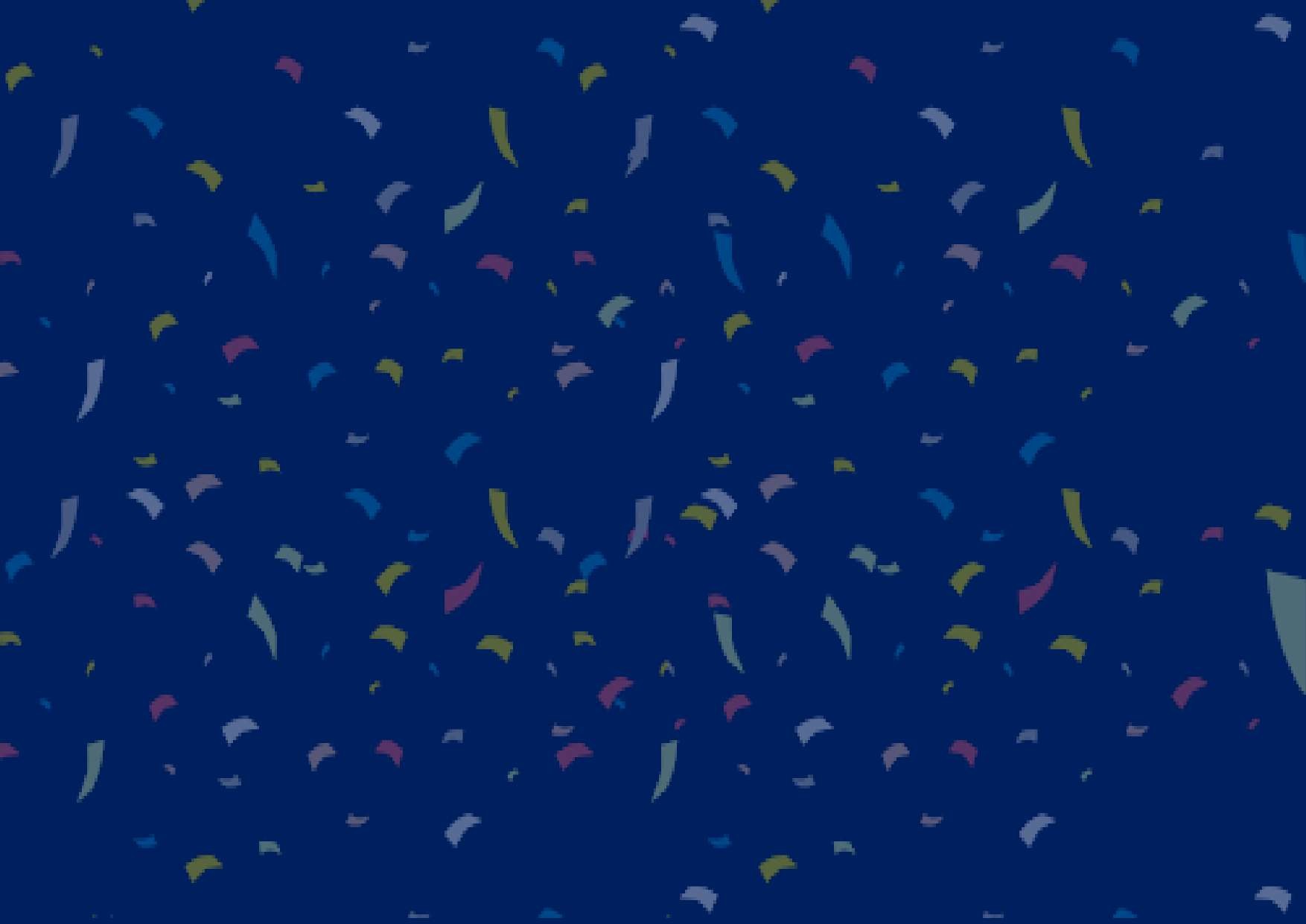 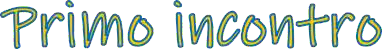 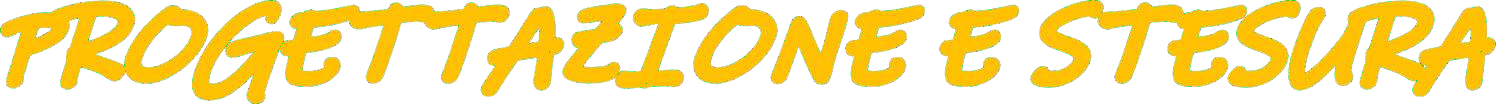 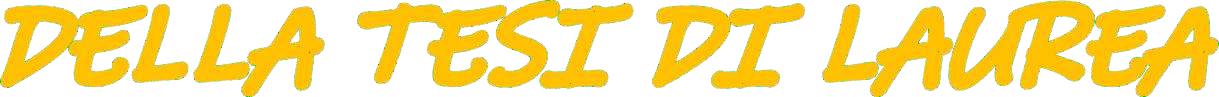 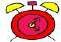 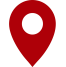 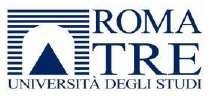 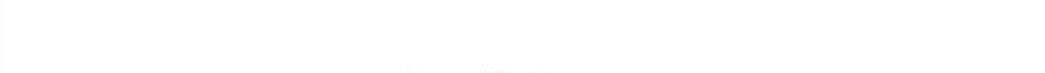 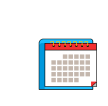 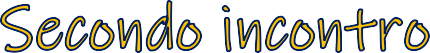 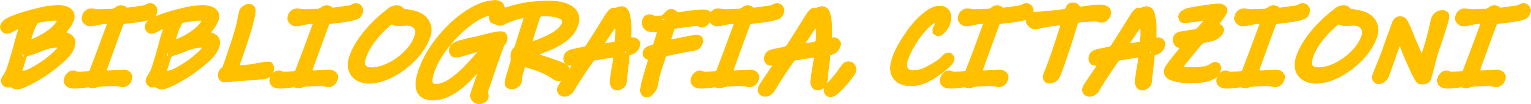 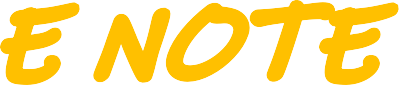 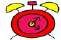 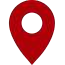 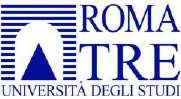 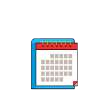 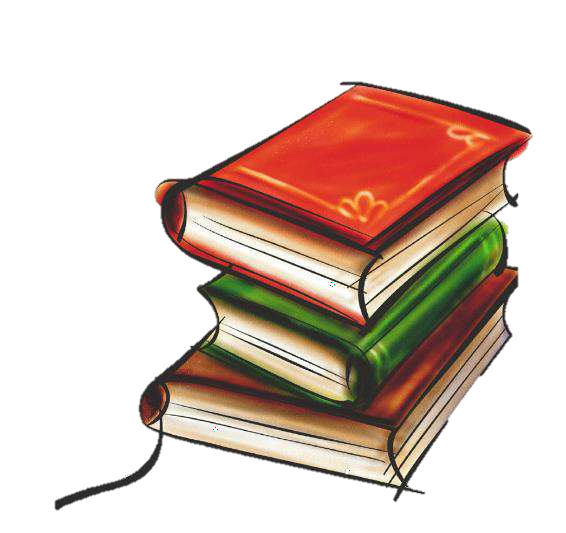 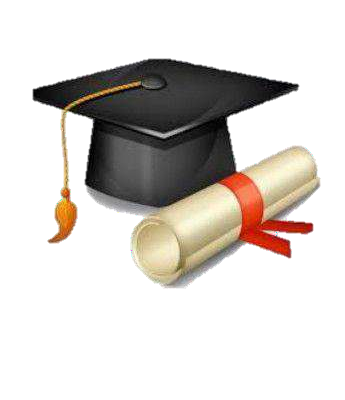 Dipartimento di Scienze della Formazione26 Febbraio 202115:00-17:00piattaforma Teamshttps://teams.microsoft.com/l/meetup- join/19%3ameeting_NzkxYjUzNWItM2Y2MS00YmU5LWJiZDgtZTFlZTM0ZWNhOTNl%40thread.v2/0?context=%7b%22Tid%22%3a%22ffb4d f68-f464-458c-a546-00fb3af66f6a%22%2c%22Oid%22%3a%225474ef4f-2e7d-476d-bce2-b134cbb2b32d%22%7dServizio S.Tu.Di. Tesi studi.tesi@uniroma3.it